МУНИЦИПАЛЬНОЕ КАЗЕННОЕ ОБЩЕОБРАЗОВАТЕЛЬНОЕ УЧРЕЖДЕНИЕ«НОВОШИПУНОВСКАЯ СРЕДНЯЯ ОБЩЕОБРАЗОВАТЕЛЬНАЯ ШКОЛА»ПОЛОЖЕНИЕо школьном спортивном клубеМКОУ «Новошипуновская СОШ» 1. Общие положенияШкольный спортивный клуб (далее ШСК) - общественная организация учителей, родителей и учащихся, способствующая развитию физической культуры, спорта и туризма в школе.Школьный спортивный клуб создается с целью организации и проведения спортивно-массовой работы в образовательном учреждении во внеурочное время.Общее руководство клубом осуществляется Советом клуба. Школьный спортивный клуб имеет название, свой флаг, эмблему и cпортивную форму.Деятельность клуба осуществляется в соответствии с законом Российской Федерации «Об образовании», законом Российской Федерации «О физической культуре и спорте в Российской Федерации», Уставом МКОУ «Новошипуновская СОШ», Положением о структурном подразделении – отделении дополнительного образования детей на базе ОУ (при формировании клуба на его базе), Положением о школьном спортивном клубе.2. Задачи спортивного клуба.Задачами спортивного клуба являются: активизация спортивно-оздоровительной работы и участие всех учащихся в спортивной жизни школы; укрепление здоровья и физическое совершенствование учащихся на основе систематически организованных внеклассных спортивно-оздоровительных занятий   для детей, учителей, родителей; закрепление и совершенствование умений и навыков, полученных на уроках физической культуры, формирование жизненно необходимых физических качеств; воспитание общественной активности и трудолюбия, творчества и организаторских способностей; привлечение к спортивно-массовой работе в клубе известных спортсменов, ветеранов спорта, родителей учащихся школы; воспитание у обучающихся чувства гордости за свое общеобразовательное учреждение, развитие культуры и традиций болельщиков спортивных команд;профилактика таких асоциальных проявлений в детской и подростковой среде как наркомания, курение, алкоголизм, сексуальная распущенность, выработка потребности в здоровом образе жизни. 3. Функции клуба Основными функциями школьного спортивного клуба являются: обеспечение систематического проведения внеклассных физкультурно-спортивных мероприятий с учащимися; организация постоянно действующих спортивных секций, школьных команд, кружков туристско-краеведческой направленности; проведение внутришкольных соревнований, товарищеских спортивных встреч между классами и другими школами; организация участия в соревнованиях, проводимых в городе, области; проведение спортивных праздников, показательных выступлений ведущих спортсменов, района, города; проведение широкой пропаганды физической культуры и спорта в общеобразовательном учреждении. 4. Организация работы спортивного клуба.Общее руководство деятельностью ШСК осуществляет директор образовательного учреждения. Непосредственное организационное и методическое руководство ШСК осуществляет руководитель ШСК, он же занимает должность председателя Совета спортивного клуба. Руководителем ШСК назначается приказом директора школы из числа учителей физической культуры. Руководство работой в классах осуществляют физорги, являющиеся членами ШСК. ШСК ежегодно в сентябре месяце на своем собрании избирает Совет спортивного клуба из 5 человек (учитель физкультуры, заместитель директора по воспитательной работе и 3 учащихся, входящих в ШСК).Между членами Совета распределяются обязанности по руководству комиссиями: спортивно-массовой работы, организационно-методической работы, пропаганде физической культуры и спорта, подготовке общественных инструкторов и судей и др.Совет клуба отчитывается о проделанной работе один раз в год перед конференцией представителей классов. 5. Права Совета спортивного клуба.Совет имеет право: принимать учащихся в состав клуба и исключать из него; представлять списки активистов, физкультурников и спортсменов для поощрения и награждения администрацией школы и вышестоящими организациями; участвовать в составлении плана работы общеобразовательного учреждения по организации спортивно-оздоровительной деятельности. 6. Права и обязанности членов спортивного клуба.Все члены клуба имеют равные права и несут равные обязанности.Член спортивного клуба имеет право:избирать и быть избранным в руководящий орган клуба;участвовать во всех мероприятиях, проводимых клубом;вносить предложения по вопросам совершенствования деятельности клуба;использовать символику клуба;входить в состав сборной команды клуба;получать всю необходимую информацию о деятельности клуба.Член спортивного клуба школы обязан: соблюдать Положение о школьном спортивном клубе;выполнять решения, принятые Советом клуба;посещать спортивные секции по избранному виду спорта; принимать активное участие в спортивных и физкультурно-оздоровительных мероприятиях школы; соблюдать рекомендации врача по вопросам самоконтроля и   соблюдения правил личной гигиены; ежегодно сдавать нормативы по физической культуре; показывать личный пример здорового образа жизни и культуры болельщика.способствовать укреплению материально-спортивной базы школы, бережно относиться к имуществу спортклуба и спортивному инвентарю. 7. Учет и отчетностьВ спортивном клубе школы ведется следующая документация: календарь спортивно-массовых мероприятий на учебный год; журнал учета занятий в спортивных секциях и группах; программы, учебные планы, расписание занятий спортивных секций; положение о проводимых соревнованиях.8. Источники финансирования1. Деятельность ШСК осуществляется за счет бюджетного финансирования.2. ШСК имеет право привлекать в соответствии с законодательством Российской Федерации, Уставом образовательного учреждения дополнительные финансовые средства за счет предоставления платных дополнительных услуг, целевые спонсорские средства, благотворительные пожертвования юридических и физических лиц.«СОГЛАСОВАНО»              на заседании Управляющего советаПротокол № 6  от 28 августа 2022г.«ПРИНЯТО» на заседании Педагогического Совета МКОУ «Новошипуновская СОШ»Протокол № 3 от 30 августа 2022 г.«УТВЕРЖДАЮ»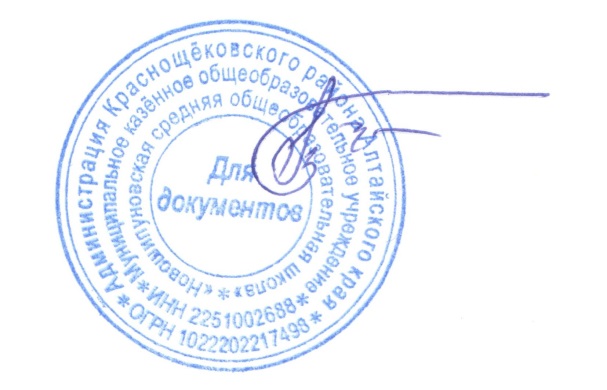 Директор МКОУ«Новошипуновская СОШ»__________ Тибейкина С.П.  Приказ №52от 30 августа 2022 г.